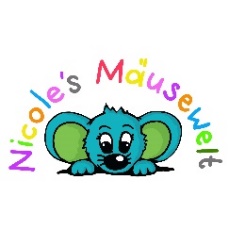 Einweihung und Tag der offenen TürSamstag, 2.6.2018 11 – 14 Uhr Mäusebasar: Gebrauchtes rund ums Kind von und für Kursteilnehmer/-innen und auch Ehemaligen ; einzelne Stände mit „neuen“ Kinderartikeln werden auch vertreten sein 14.30 - 17 Uhr Charity – Handarbeitsaktion : Wir häkeln und stricken  Applikationen und kleine Geschenke für Abschiedsboxen der Aktion *Stilles Wunder* für SternchenelternSonntag, 3.6.2018 11 – 17 Uhr Tag der offenen Tür  Besichtigungsmöglichkeit der Räumlichkeiten kleinem Kreativmarktverschiedenen Kinderaktionen Kaffee – und Kuchenverkauf  Theaterstück für Kinder von Kindern Tombola  kleine Charityaktionen zugunsten der Aktion *Stilles Wunder* und der Rexrodt – von – Fircks – Stiftung für brustkrebserkrankte Mütter und ihre Familien und eine vom Schicksal gebeutelte befreundete Familie aus dem HohenlohekreisFotoaktion 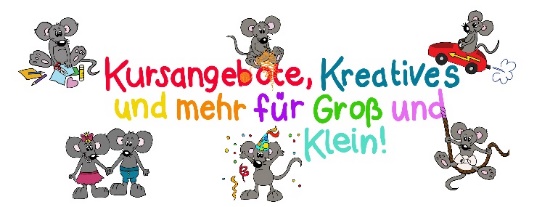                                     Wir freuen uns auf zahlreichen Besuch!                                    Familie Löchner, Allee 8, Friedrichsruhe